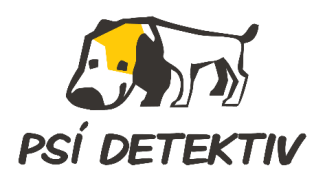 Pozvánka na tiskovou konferenciPrvní národní pátrací systém po ztracených zvířatech v Česku provozovaný neziskovou organizací Psí detektiv o.s. startuje 19.12.2013 ostrý provoz. Při této příležitosti si Vás dovolujeme pozvat na tiskovou konferenci zaměřenou na představení projektu www.psidetektiv.cz,  jeho vývoj v podmínkách ČR včetně prezentace dosavadních statistik úspěšnosti.  Hledání ztracených zvířat založené na principu tzv. Ambert Alert systému je revoluční pátrací  metodou a v ČR startuje jako první svého druhu v Evropě.  TK se koná ve čtvrtek 19.12.2013 od 10 hodin v konferenčním sále Braunova domu na Karlově náměstí, Karlovo náměstí 671/24, 110 00 Praha 1 (odkaz)TK se zúčastní autoři projektu, zástupce nadačního fondu Pes v nouzi, zástupce útulků i pejskaři, jímž Psí detektiv už pomohl najít ztracené zvíře. Mimo vysvětlení základního principu systému (lokalizační i rezidenční pátrací SMS, cílený pátrací emailing do unikátní celonárodní databáze, činnost detektiva v terénu i pátrací letoun)  budou představeny i statistiky úspěšnosti pátrání po měsíčním testovacím provozu, video ukázky z pátrání, zajímavé reálné případy ztracených a nalezených zvířat nebo nové trendy v pátrání po zvířatech.Těšíme se na Vaši návštěvuKlára Carbová a Tomáš Carba, autoři projektu www.psidetektiv.czvíce informací:Tomáš CarbaTel.: +420602150235Email: tomas.carba@psidetektiv.cznebowww.psidetektiv.cz,  https://www.facebook.com/pages/Ps%C3%AD-detektiv/254398331378679http://www.psidetektiv.cz/jak-to-funguje